Regulamin Konkursu – Historia dawnych żarskich zakładów we wspomnieniach byłych pracownikówOrganizatorem konkursu jest Stowarzyszenie Żarski Zamek. Adres Organizatora: pl. Kard. Stefana Wyszyńskiego 2, 68 - 200 Żary.Uczestnicy konkursu: uczniowie szkół podstawowych (I kat. wiekowa) i ponadpodstawowych (II kat. wiekowa) z terenu powiatu żarskiego.Zgłaszający: szkoła/ nauczyciel; rodzic/ opiekun – w przypadku uczestników nieletnich. Uczestnicy pełnoletni mogą zgłosić się sami. Praca konkursowa może być indywidualna lub zbiorowa (maksymalnie 3 osoby).Przedmiotem konkursu jest wywiad – zapis wspomnień byłych pracowników (rodziców, dziadków, krewnych, sąsiadów itd.) Żarskich Zakładów Przemysłu Wełnianego, Żarskich Zakładów Przemysłu Bawełnianego, Żarskich Zakładów Przemysłu Odzieżowego w Żarach, Zakłady Tkanin Dekoracyjnych Dekora w Żarach, oraz pozostałych firm funkcjonujących w branży odzieżowej aż do początku lat 90tych.Praca konkursowa powinna odnosić się do historii zakładów, ciekawostek, anegdot, opowieści itp., które utkwiły w pamięci bohaterów wywiadu.Dodatkowym atutem będą fotografie, foldery, wycinki z gazet itp. (skan).Wywiad należy utrwalić w formie audio lub audio-video. W dobrej jakości, umożliwiającej jej właściwe i bezproblemowe odsłuchanie/obejrzenie. Format mp4, mpeg-4, mov, wmv, avi. Dopuszczalne jest przekazanie wywiadu w formie pisanej, po uprzedniej zgodzie Organizatora. Formularz Zgłoszeniowy wraz z załącznikiem nr 1 (Zgoda na przetwarzanie danych osobowych osoby nagrywanej) należy dostarczyć osobiście lub przesłać pocztą na adres: Stowarzyszenie Żarski Zamek, pl. Kard. Stefana Wyszyńskiego 2, 68-200 Żary, z dopiskiem „konkurs”.Plik z wywiadem i ewentualne skany zdjęć, folderów, dokumentów, należy przesłać na:adres e-mail konkurszarskizamek@tlen.pl W temacie wiadomości mailowej należy wpisać słowo „konkurs”, w treści imię i nazwisko uczestnika konkursu,dostarczyć ją na płycie, pendrive osobiście,przesłać pocztą.  Uczestnik konkursu może przesłać tylko 1 wywiad, niepublikowany ani nie zgłaszany wcześniej do innych konkursów. Czas trwania wywiadu od 3 do 30 minut/ od 500 do 5000 wyrazów.Prace konkursowe nie podlegają zwrotowi. Organizator Konkursu zastrzega sobie prawo do ich publikowania, bez wypłacania honorariów autorskich.Termin nadsyłania wywiadów: 30 czerwca 2022 r.Ogłoszenie wyników nastąpi 30 lipca 2022 r. Laureaci konkursu zostaną powiadomienie drogą mailową o terminie i miejscu wręczenia nagród.Jury Konkursu będzie oceniać teksty w dwóch kategoriach wiekowych, według następujących kryteriów: 1) zgodność z wytycznymi Regulaminu Konkursu, 2) wartość historyczna, 3) wiarygodność i spójność opisywanej historii. Jury Konkursu może nie przyznać określonego miejsca lub przyznać dwie równorzędne nagrody.Decyzje jury są ostateczne i nie podlegają procedurze odwoławczej.Laureaci konkursu w obu kategoriach wiekowych otrzymają nagrody finansowe:I miejsce – 300zł, II miejsce – 200zł, III miejsce –100 złMożliwe jest przyznanie wyróżnień.Przewidziana jest pokonkursowa publikacja wybranych prac w formie drukowanej.Organizator zastrzega sobie także prawo do zmiany Regulaminu w czasie trwania Konkursu.Dostarczenie pracy na konkurs równoznaczne jest z akceptacją niniejszego regulaminu.We wszystkich szczegółowych kwestiach nieobjętych niniejszym Regulaminem decyzje podejmuje Organizator.Żary, dnia 22.04.2022rPrzykładowe pytania, jakie można zadać przeprowadzając wywiad:Jak wyglądał twój pierwszy dzień pracy? Jak wyglądało twoje miejsce pracy? Jakie stanowisko zajmowałeś/łaś?Opowiedz jakąś historyjkę która przytrafiła ci się w pracy i utkwiła szczególnie w pamięci. Czym zajmowałeś/łaś się w pracy, co szyto, produkowano, wytwarzano w twoim zakładzie/firmie?Co się działo w pracy podczas świąt państwowych?Jak wyglądało święto dnia kobiet?Co się działo w zakładzie podczas stanu wojennego?Jak wspominasz protesty solidarności?Jakie były tradycje/obyczaje w pracy?Konkurs ogłoszony w ramach programu EtnoPolska. Edycja 2022. Tytuł projektu: „Od produkcji rękodzielniczej do maszynowej. Tradycje włókiennicze w Żarach”.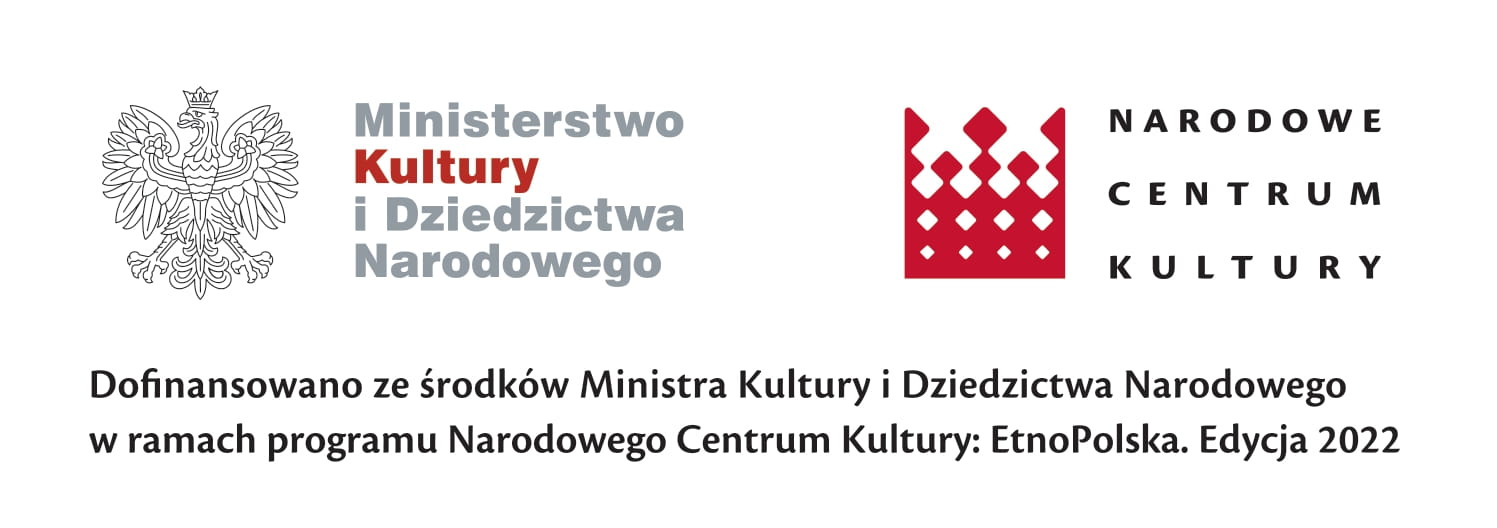    Stowarzyszenie     Żarski Zamek